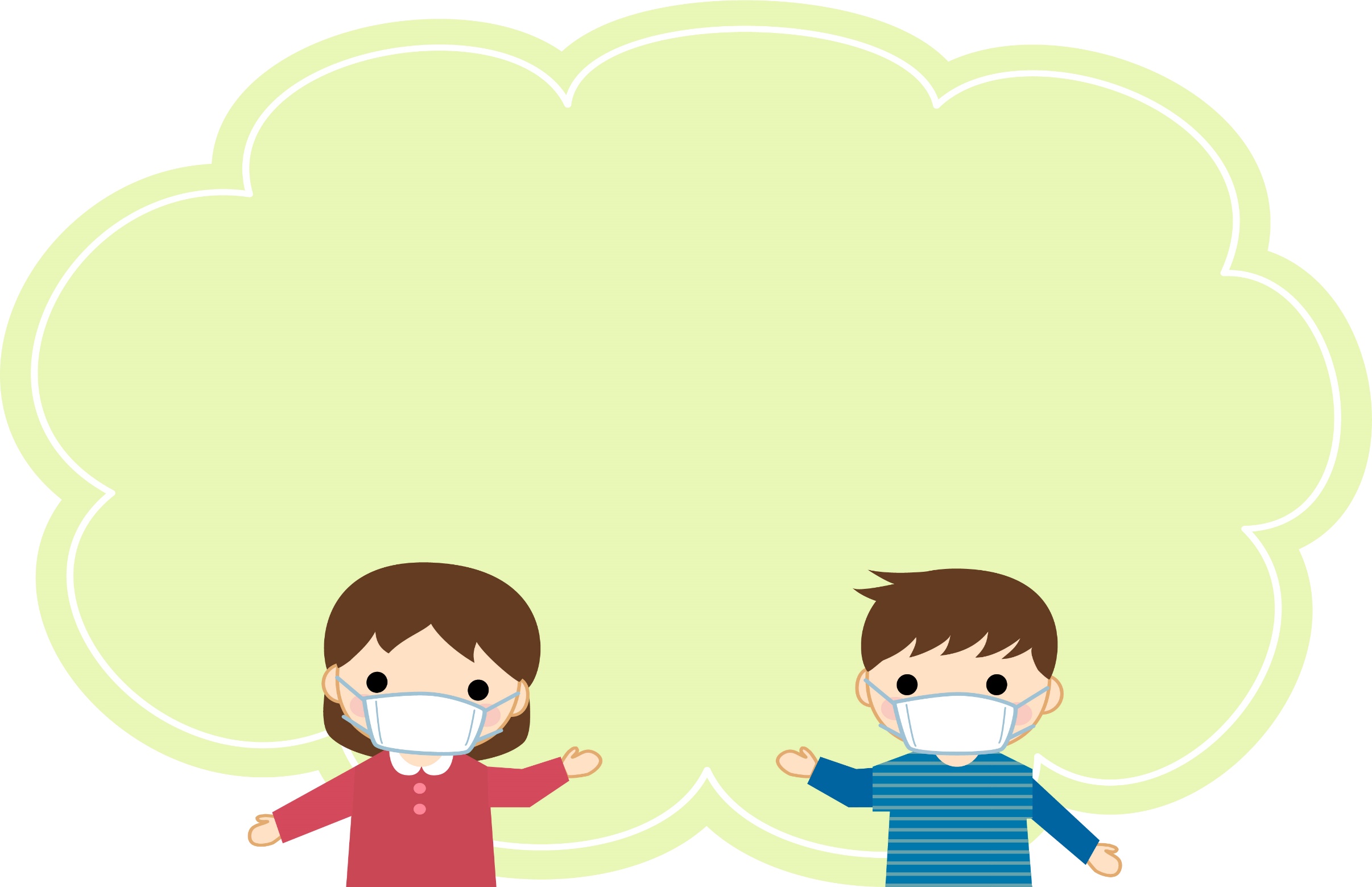 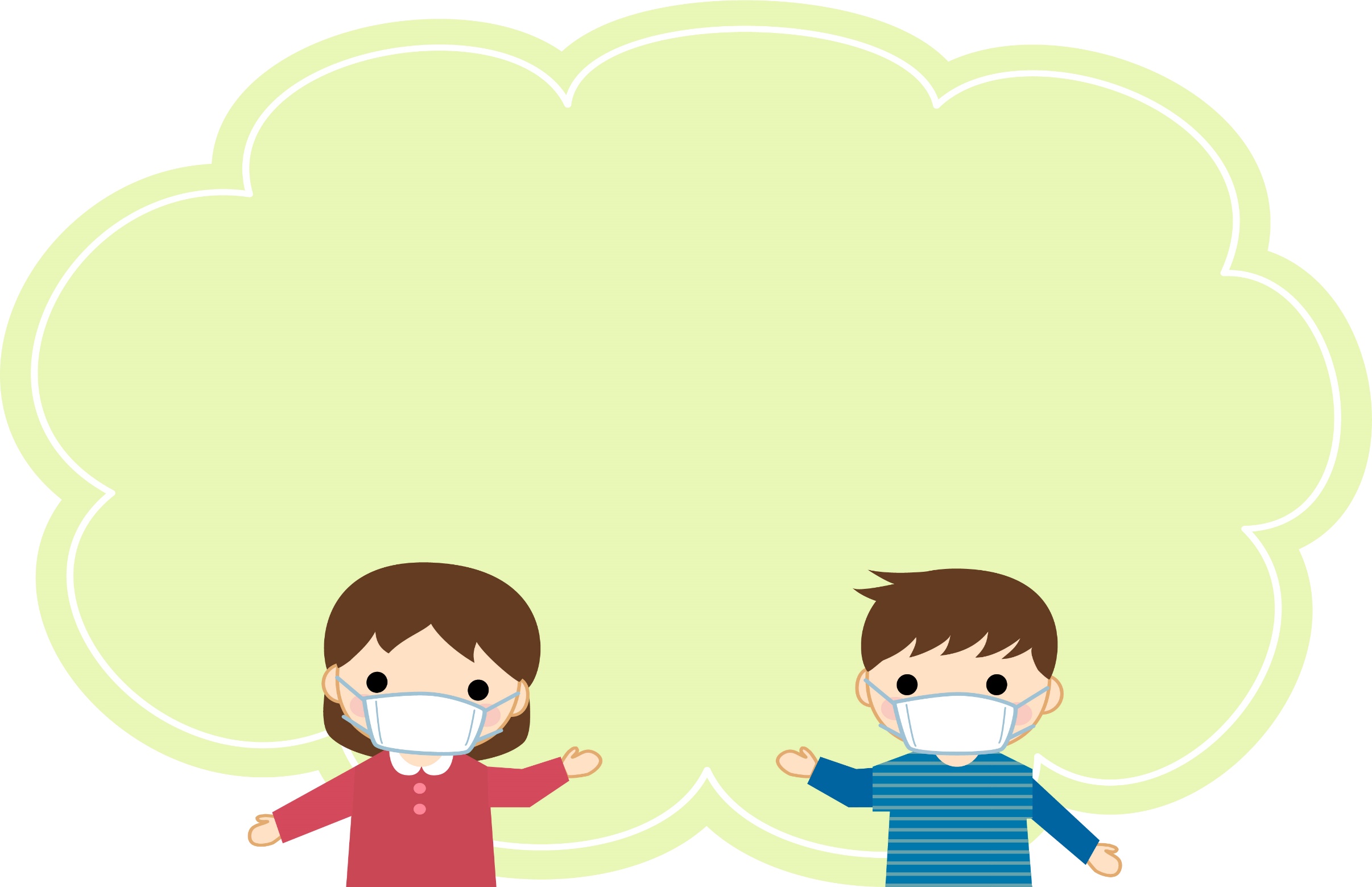 ハンカチとストッキングがあればできる、超簡単エコマスクの作り方【材　料】　  ハンカチ、捨ててもいいストッキング【作り方】ストッキングを5ｃｍ幅にカット（これが、耳に掛けるゴムになります）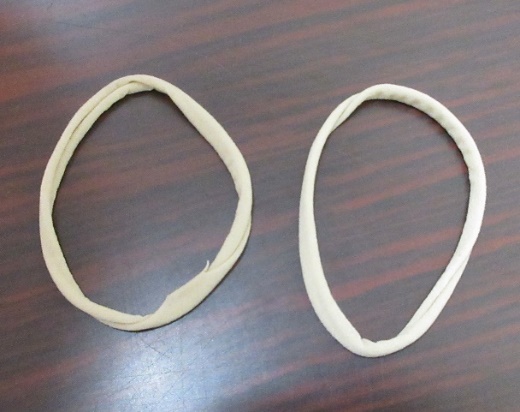 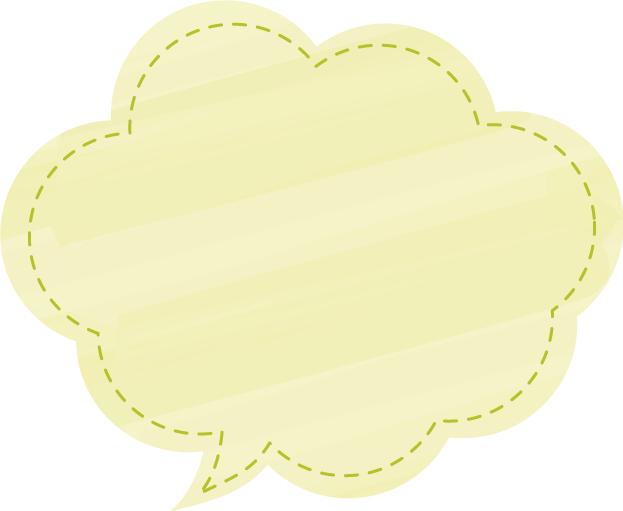 ハンカチを半分に折る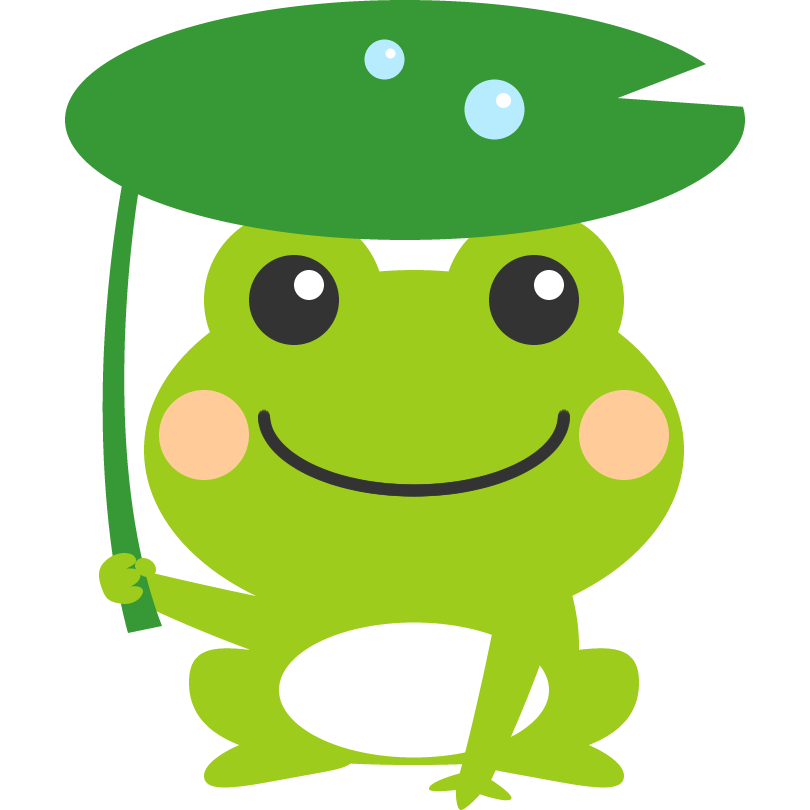 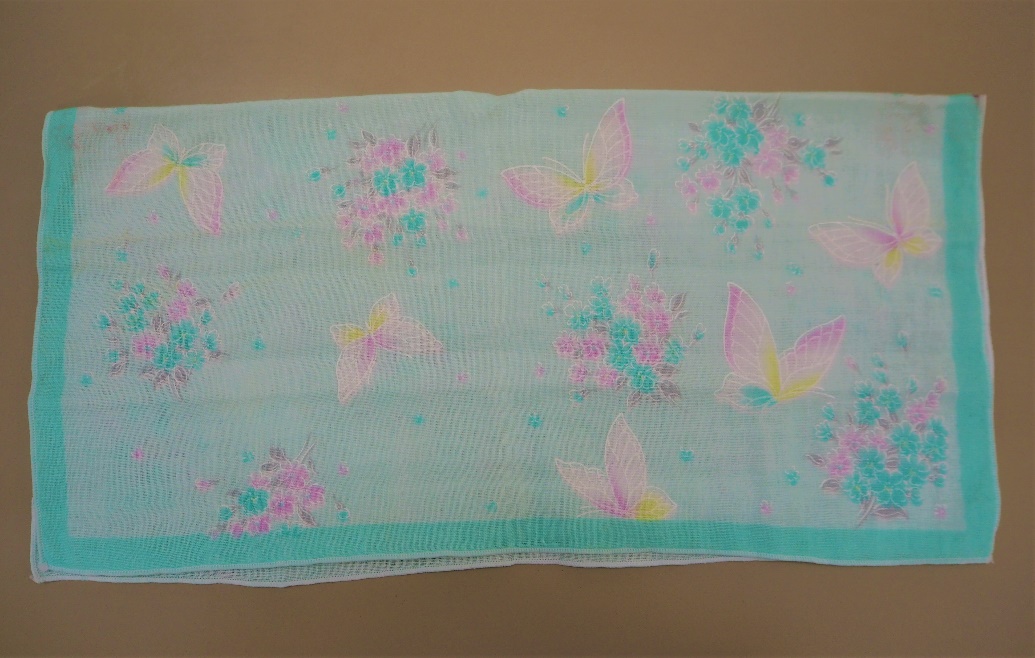 また半分に折る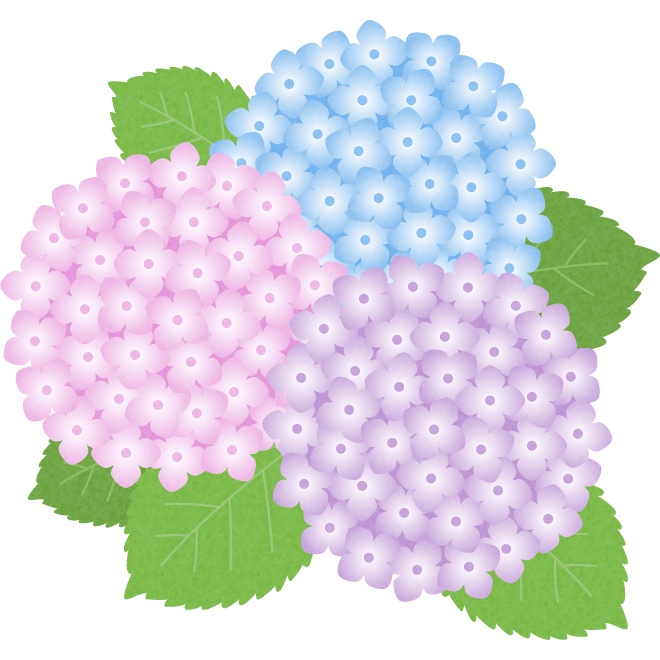 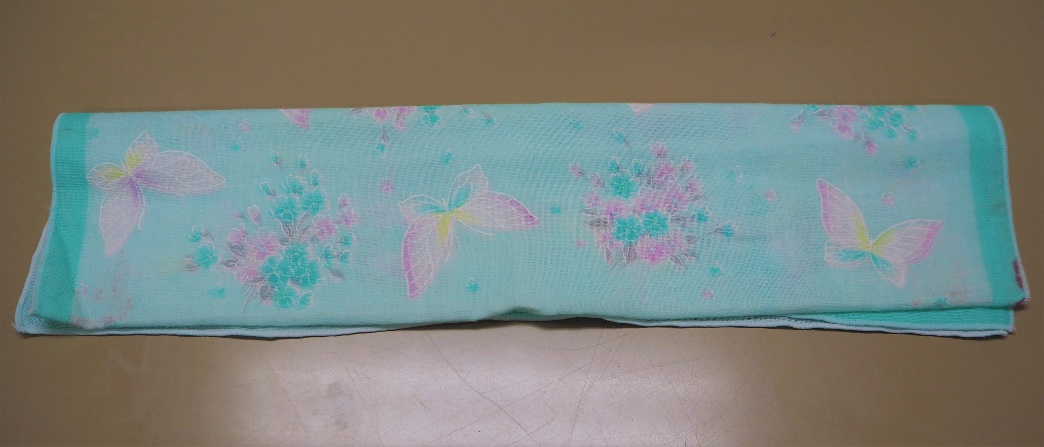 左右から輪切りのストッキングを通し、内側に折る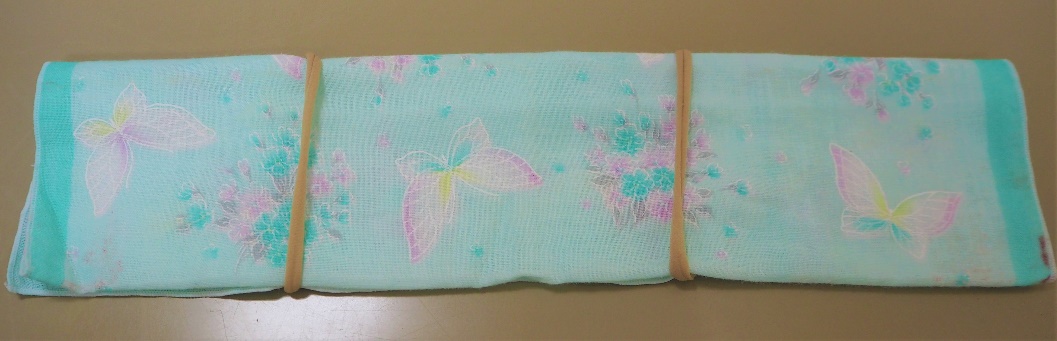 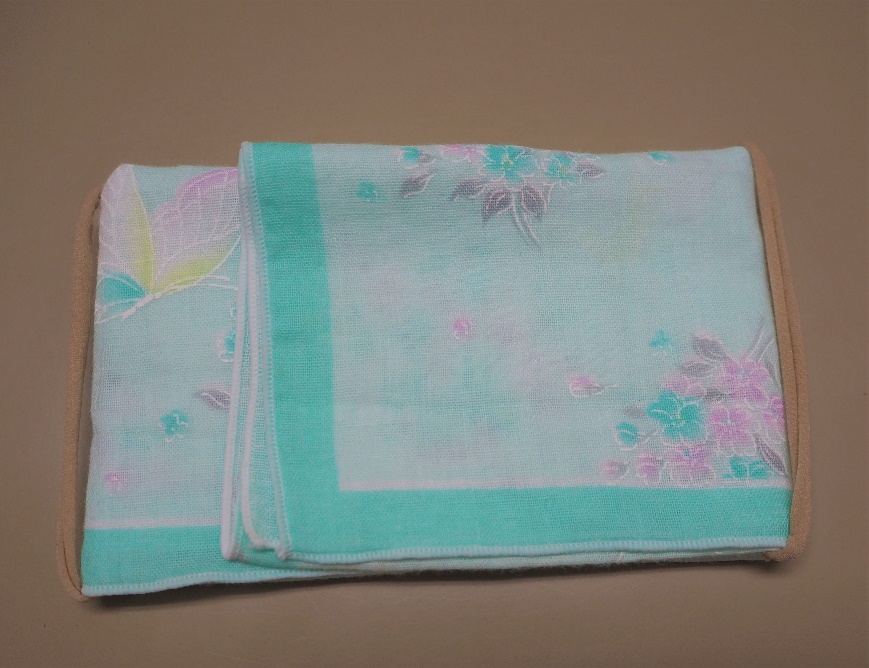 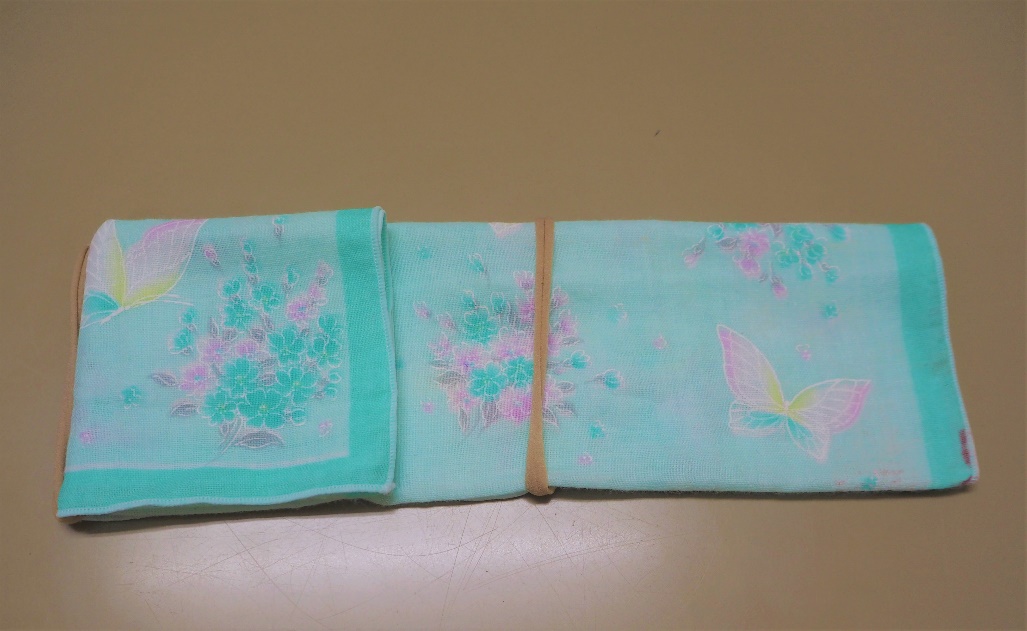 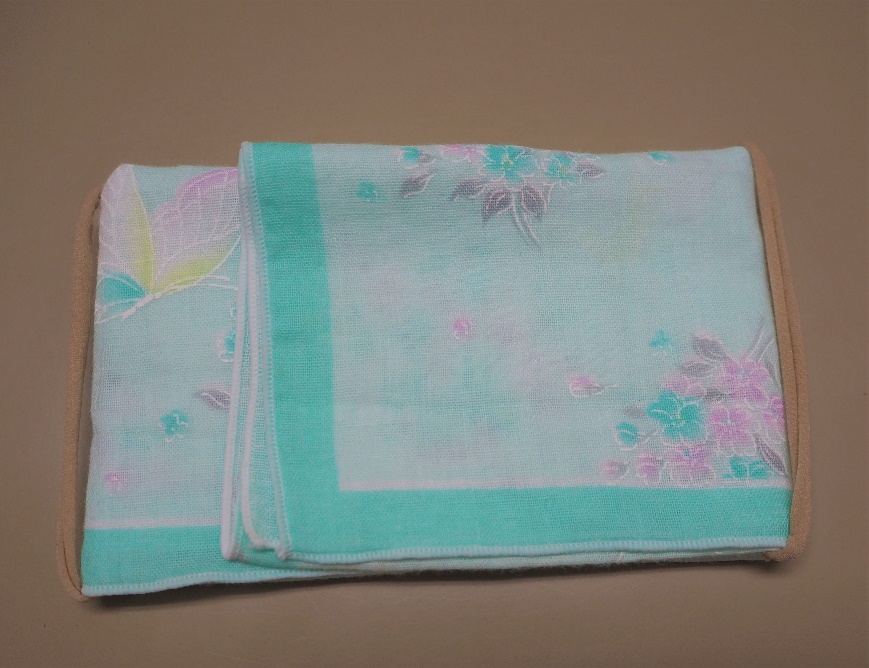 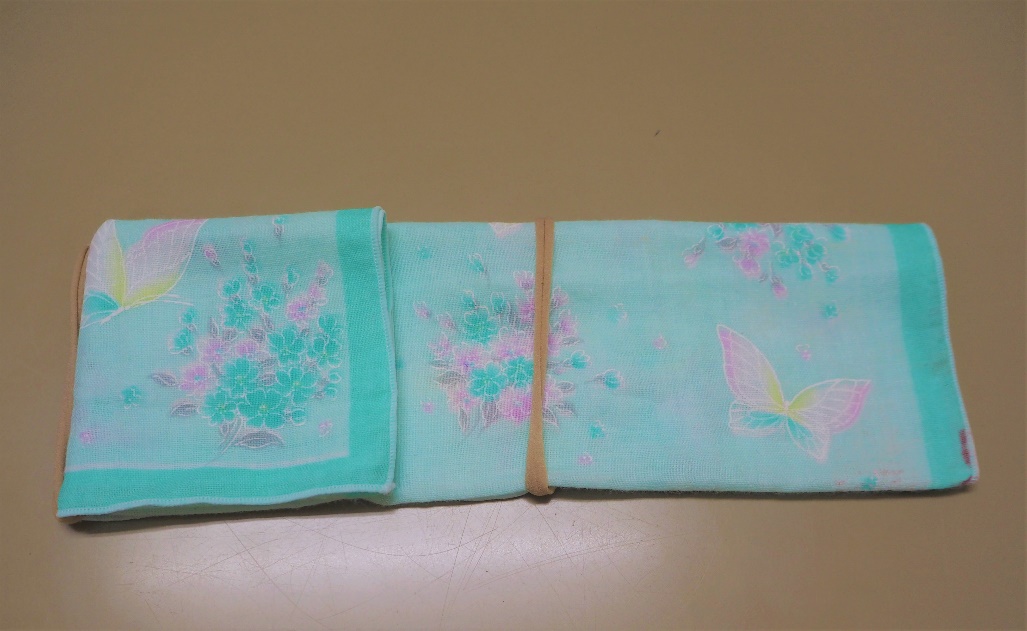 出来あがり！いろんな折り方で、自分の顔の大きさに合ったマスクを作れます。除菌する場合は、除菌効果のある洗剤や漂白剤で洗ってくりかえし使えます。縫ったり切ったりしないので、元のハンカチとしても使えます。ぜひ試しに作ってみてください♪